INDICAÇÃO Nº 4848/2017        Indica ao Poder Executivo Municipal,  capinação, limpeza retirada de entulhos e mato, da CMEI, localizada entre a Ruas Decio Betini; São João Batista e Gabriel P. de Oliveira, Dona Regina.    Excelentíssimo Senhor Prefeito Municipal, Nos termos do Art. 108 do Regimento Interno desta Casa de Leis, dirijo-me a Vossa Excelência, junto ao setor competente, para solicitar a capinação, limpeza, retirada de entulhos e mato; em todas as extensões da CMEI Dona Regina, localizada entres as Ruas Decio Betini, São João Batista e Gabriel P. de Oliveira.                                                          Justificativa:                     Fomos procurados por munícipes solicitando providencia, pois verificando in loco, em toda área da CMEI, o mato esta muito alto, necessitando urgente de limpeza em geral, conforme fotos em anexo. Plenário “Dr. Tancredo Neves”, em 26 de Maio de 2017.Paulo Cesar Monaro    Paulo Monaro                                    -Vereador Líder Solidariedade-(fotos do local)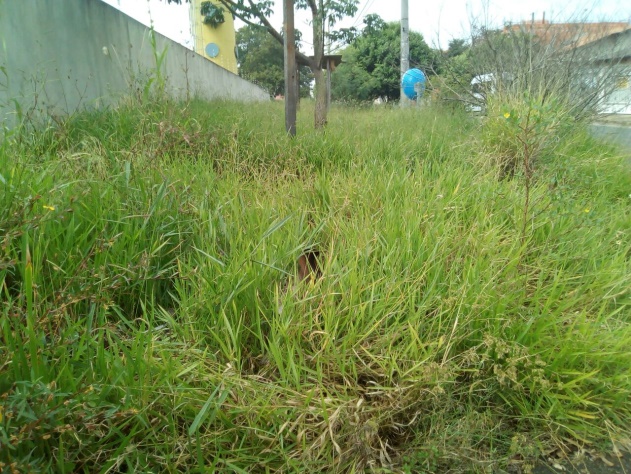 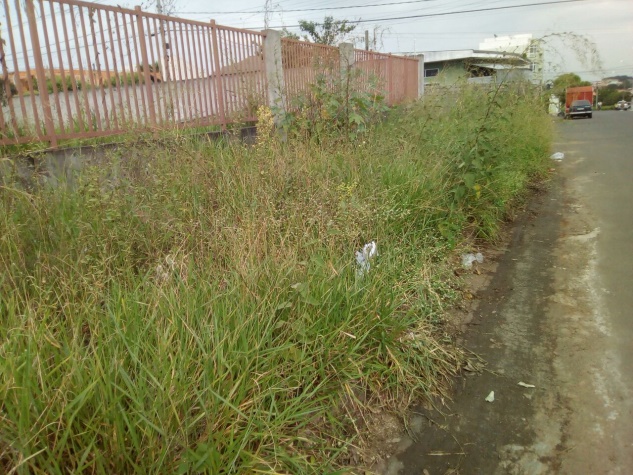 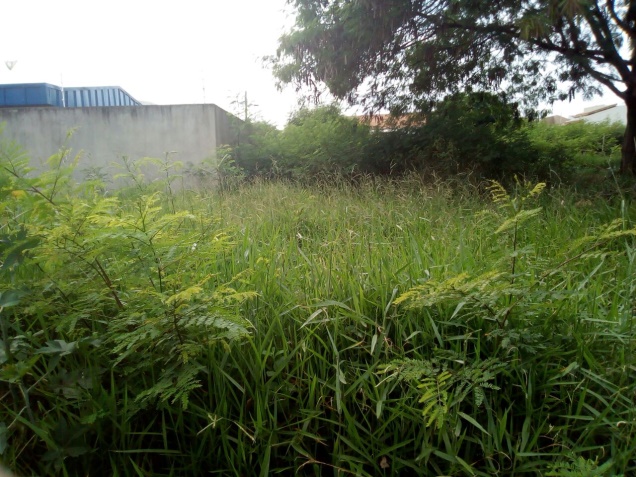 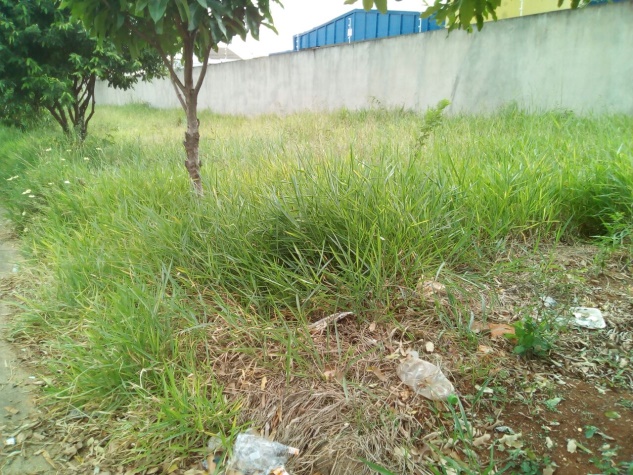 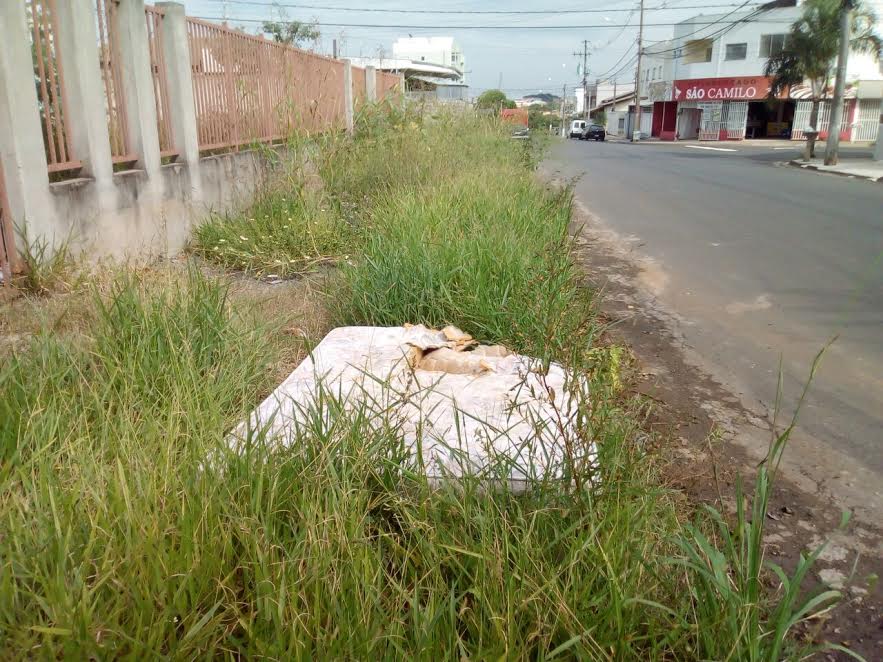 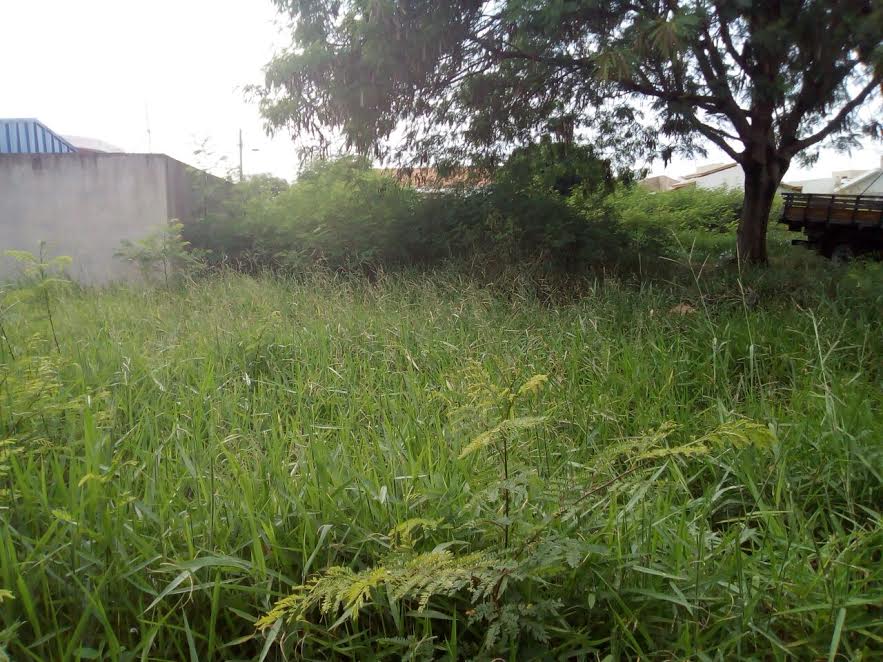 